SDG 8 menschenwürdige Arbeit & Wirtschaftswachstum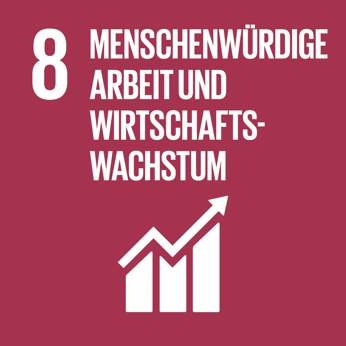 Nachhaltiges Wirtschaftswachstum innerhalb der „planetary boundaries“ fördern, menschenwürdige Arbeit für alle sichern Vom Reden ins TunSie haben nun einiges über SDG 8 menschenwürdige Arbeit & Wirtschaftswachstum erfahren und auf Ihre Organisation umgelegt. Jetzt wird es Zeit, auch Taten folgen zu lassen. Bei dieser Aktivität sind Sie aufgefordert etwas zu tun.Wir laden Sie ein, die folgende Aktivität in der kommenden Woche umzusetzen:Nehmen Sie sich ein paar Minuten Zeit. Überlegen Sie, bei welchen privaten oder betrieblichen Einkäufen Sie von einem internationalen Großunternehmen auf ein regionales Klein- oder Mittelunternehmen umsteigen können. Ein Beispiel wäre, ein Buch in einer regionalen Buchhandlung zu kaufen.Weitere Ideen, die Sie sofort umsetzen möchten: